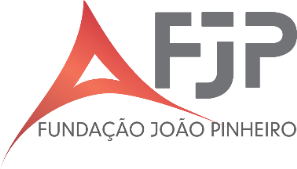 CONSENTIMENTO DO REPRESENTANTE LEGAL PARA O ATO DA MATRÍCULA  DE ALUNO INCAPAZCONSENTIMENTO DO REPRESENTANTE LEGAL PARA O ATO DA MATRÍCULA  DE ALUNO INCAPAZPelo presente instrumento particular, as partes qualificadas têm entre si justo e acordado, o consentimento de matrícula as cláusulas que seguem: 1. Sendo o ALUNO: _________________________________________________________________________, Carteira de Identidade nº______________________________, CPF nº_____________________________, absolutamente ou relativamente incapaz, em virtude de ser sujeito de direitos e obrigações (artigos 3º e 4º do Código Civil), é considerado o(a) Sr.(a) _______________________________________________________, Carteira de Identidade nº_____________________________, CPF nº______________________________, seu responsável legal, solidário, para todos os efeitos legais. validade do presente instrumento está condicionada ao deferimento do Requerimento de Matrícula pela Escola de Governo Professor Paulo Neves de Carvalho – EG/FJP, situada à Alameda das Acácias nº70, Bairro São Luiz, CEP 31.275-150, CNPJ nº 17.464.652/0001-80.3. Em caso de desistência, transferência ou interrupção dos estudos pelo aluno durante o ano letivo, o ALUNO e seu RESPONSÁVEL LEGAL ficarão obrigados a informar à Escola de Governo seu desligamento, por meio de formulário próprio, existente na Secretaria de Registro e Controle Acadêmico.4. O RESPONSÁVEL LEGAL se dispõe a comparecer nas dependências da ESCOLA DE GOVERNO PROFESSOR PAULO NEVES DE CARVALHO, sempre que for convocado.5. Qualquer dúvida deverá ser solucionada pelo responsável devidamente designado na forma regimental junto ao Colegiado do Curso de Graduação.Assim, por estarem justos e acordados, firmam o presente instrumento, em duas vias de igual teor, na presença das testemunhas, para que produza os seus efeitos jurídicos e legais.Belo Horizonte,______ de___________________________de_____________________________________________                           __________________________________         ASSINATURA DO(A) ALUNO(A)                                             ASSINATURA DO RESPONSÁVEL LEGAL___________________________________                           __________________________________TESTEMUNHA 1                                                                                TESTEMUNHA 2___________________________________________ASSINATURA DO DIRETOR GERAL DA ESCOLA DE GOVERNOPelo presente instrumento particular, as partes qualificadas têm entre si justo e acordado, o consentimento de matrícula as cláusulas que seguem: 1. Sendo o ALUNO: _________________________________________________________________________, Carteira de Identidade nº______________________________, CPF nº_____________________________, absolutamente ou relativamente incapaz, em virtude de ser sujeito de direitos e obrigações (artigos 3º e 4º do Código Civil), é considerado o(a) Sr.(a) _______________________________________________________, Carteira de Identidade nº_____________________________, CPF nº______________________________, seu responsável legal, solidário, para todos os efeitos legais. validade do presente instrumento está condicionada ao deferimento do Requerimento de Matrícula pela Escola de Governo Professor Paulo Neves de Carvalho – EG/FJP, situada à Alameda das Acácias nº70, Bairro São Luiz, CEP 31.275-150, CNPJ nº 17.464.652/0001-80.3. Em caso de desistência, transferência ou interrupção dos estudos pelo aluno durante o ano letivo, o ALUNO e seu RESPONSÁVEL LEGAL ficarão obrigados a informar à Escola de Governo seu desligamento, por meio de formulário próprio, existente na Secretaria de Registro e Controle Acadêmico.4. O RESPONSÁVEL LEGAL se dispõe a comparecer nas dependências da ESCOLA DE GOVERNO PROFESSOR PAULO NEVES DE CARVALHO, sempre que for convocado.5. Qualquer dúvida deverá ser solucionada pelo responsável devidamente designado na forma regimental junto ao Colegiado do Curso de Graduação.Assim, por estarem justos e acordados, firmam o presente instrumento, em duas vias de igual teor, na presença das testemunhas, para que produza os seus efeitos jurídicos e legais.Belo Horizonte,______ de___________________________de_____________________________________________                           __________________________________         ASSINATURA DO(A) ALUNO(A)                                             ASSINATURA DO RESPONSÁVEL LEGAL___________________________________                           __________________________________TESTEMUNHA 1                                                                                TESTEMUNHA 2___________________________________________ASSINATURA DO DIRETOR GERAL DA ESCOLA DE GOVERNO